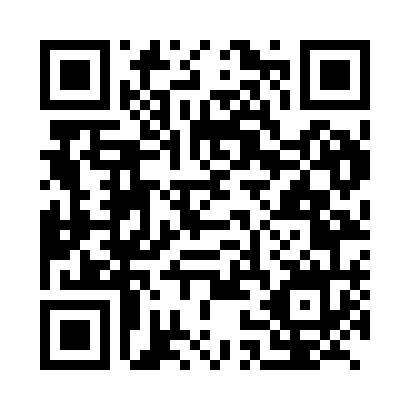 Prayer times for Dalian, ChinaWed 1 May 2024 - Fri 31 May 2024High Latitude Method: Angle Based RulePrayer Calculation Method: Muslim World LeagueAsar Calculation Method: ShafiPrayer times provided by https://www.salahtimes.comDateDayFajrSunriseDhuhrAsrMaghribIsha1Wed3:154:5611:513:406:468:212Thu3:134:5511:513:406:478:223Fri3:114:5311:503:406:488:244Sat3:104:5211:503:406:498:255Sun3:084:5111:503:416:508:266Mon3:074:5011:503:416:518:287Tue3:054:4911:503:416:528:298Wed3:044:4811:503:416:538:319Thu3:024:4711:503:426:548:3210Fri3:014:4611:503:426:558:3311Sat2:594:4511:503:426:568:3512Sun2:584:4411:503:426:578:3613Mon2:564:4311:503:426:588:3714Tue2:554:4211:503:436:588:3915Wed2:544:4111:503:436:598:4016Thu2:524:4011:503:437:008:4117Fri2:514:3911:503:437:018:4318Sat2:504:3911:503:447:028:4419Sun2:484:3811:503:447:038:4520Mon2:474:3711:503:447:048:4721Tue2:464:3611:503:447:058:4822Wed2:454:3611:503:457:058:4923Thu2:444:3511:503:457:068:5024Fri2:434:3411:503:457:078:5125Sat2:414:3411:513:457:088:5326Sun2:404:3311:513:457:098:5427Mon2:394:3211:513:467:098:5528Tue2:384:3211:513:467:108:5629Wed2:384:3111:513:467:118:5730Thu2:374:3111:513:467:128:5831Fri2:364:3111:513:477:128:59